MODELO 01Características2.1.1.1. Entrada monofásica de 220 VCA;2.1.1.2. Saída trifásica de 220 VCA;2.1.1.3. Grau de proteção mínimo com IP 20;2.1.1.4. Fornecimento de IHM (Interface Homem Máquina) de cristal líquido destacável;2.1.1.5. Filtro de compatibilidade eletromagnética incorporado;2.1.1.6. Filtro RFI incorporado;2.1.1.7. Fonte de tensão de alimentação interna com tensão nominal de 24 VDC com capacidade de 200 mA;2.1.1.8. 5 (cinco) entradas digitais;2.1.1.9. 2 (duas) entradas analógicas configuráveis de 0 a 10 V ou 4 a 20 mA;2.1.1.10. 1 (uma) saída a relé;2.1.1.11. 1 (uma) saída a transistor;2.1.1.12. 1 (uma) saída analógica configurável para todos os parâmetros de medição do inversor de frequência;2.1.1.13. Possibilidade de instalação de um módulo de expansão constituído de no mínimo três saídas a relé;2.1.1.14. Módulo para comunicação Modbus RTU;2.1.1.15. Certificação CE, UL, cL, C-TICK;2.1.1.16. Manual do usuário e IHM em português. Funções2.1.2.1. 2 (dois) controles individuais de PID;2.1.2.2. 7 (sete) macros de aplicação pré-definidas para o usuário;2.1.2.3. Rampa S;2.1.2.4. Tipo de controle vetorial sensorless;2.1.2.5. Função de subcarga, proteção especifica para aplicação no acionamento de conjuntos moto-bombas;2.1.2.6. Função de limite de corrente elétrica para manter o conjunto moto-bomba dentro da curva dedesempenho durante funcionamento;2.1.2.7. Função dormir / acordar para desligamento do conjunto moto-bomba com baixo consumo;2.1.2.8. 3 (três) funções de supervisão configuráveis para monitoramento das entradas analógicas e utilizaçãopara controles específicos de conjuntos moto-bomba;2.1.2.9. Controle e rearme por sobrecorrente, subtensão, sobretensão, falha externa, perda de sinal analógico.Proteções2.1.3.1. Subcorrente elétrica na saída;2.1.3.2. Sobrecorrente elétrica na saída;2.1.3.3. Subtensão elétrica no circuito intermediário;2.1.3.4. Sobretensão elétrica no circuito intermediário;2.1.3.5. Perda das entradas analógicas;2.1.3.6. Sobretemperatura no inversor;2.1.3.7. Proteção térmica do motor;2.1.3.8. Curto circuito na saída.MODELO 02Características2.2.1.1. Entrada trifásica de 380 VCA;2.2.1.2. Saída trifásica de 380 VCA;2.2.1.3. Grau de proteção mínimo com IP 20;2.2.1.4. Fornecimento de IHM (Interface Homem Máquina) de cristal líquido destacável;2.2.1.5. Filtro de compatibilidade eletromagnética incorporado;2.2.1.6. Filtro RFI incorporado;2.2.1.7. Fonte de tensão de alimentação interna com tensão nominal de 24 VDC com capacidade de 200 mA;2.2.1.8. 5 (cinco) entradas digitais;2.2.1.9. 2 (duas) entradas analógicas configuráveis de 0 a 10 V ou 4 a 20 mA;2.2.1.10. 1 (uma) saída a relé;2.2.1.11. 1 (uma) saída a transistor;2.2.1.12. 1 (uma) saída analógica configurável para todos os parâmetros de medição do inversor de frequência;2.2.1.13. Possibilidade de instalação de um módulo de expansão constituído de no mínimo três saídas a relé;2.2.1.14. Módulo para comunicação Modbus RTU;2.2.1.15. Certificação CE, UL, cL, C-TICK;2.2.1.16. Manual do usuário e IHM em português.Funções2.2.2.1. 2 (dois) controles individuais de PID;2.2.2.2. 7 (sete) macros de aplicação pré-definidas para o usuário;2.2.2.3. Rampa S;2.2.2.4. Tipo de controle vetorial sensorless;2.2.2.5. Função de subcarga, proteção especifica para aplicação no acionamento de conjuntos moto-bombas;2.2.2.6. Função de limite de corrente elétrica para manter o conjunto moto-bomba dentro da curva dedesempenho durante funcionamento;2.2.2.7. Função dormir / acordar para desligamento do conjunto moto-bomba com baixo consumo;2.2.2.8. 3 (três) funções de supervisão configuráveis para monitoramento das entradas analógicas e utilizaçãopara controles específicos de conjuntos moto-bomba;2.2.2.9. Controle e rearme por sobrecorrente, subtensão, sobretensão, falha externa, perda de sinal analógico.Proteções2.2.3.1. Subcorrente elétrica na saída;2.2.3.2. Sobrecorrente elétrica na saída;2.2.3.3. Subtensão elétrica no circuito intermediário;2.2.3.4. Sobretensão elétrica no circuito intermediário;2.2.3.5. Perda das entradas analógicas;2.2.3.6. Sobretemperatura no inversor;2.2.3.7. Proteção térmica do motor;2.2.3.8. Curto circuito na saída.QUANTITATIVO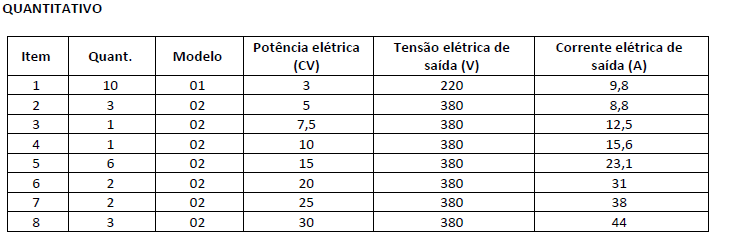 DOCUMENTOS E INFORMAÇÕES TÉCNICASINFORMAÇÕES TÉCNICASCada proponente deverá apresentar as seguintes informações:5.1.1. Proposta técnica e comercial;5.1.2. Catálogo e descrição geral dos inversores de frequência;5.1.3. Marca e o modelo dos inversores de frequência.O fornecedor dará plena e total garantia dos equipamentos fornecidos pelo prazo de 12 meses após a sua instalação ou 18 meses após a sua entrega, responsabilizando-se, dentro deste prazo, por qualquer defeito de projeto, material, fabricação e funcionamento (desempenho), sem que isto acarrete a cobrança de qualquer custo adicional para. No caso de falhas no(s) equipamento(s) durante o período de vigência da garantia, o fornecedor se obriga a efetuar a reposição imediata dos elementos defeituosos, sem qualquer ônus. 